Pasos para crear un correo electrónico Entras a la página del correo que deseas crear y sigues los siguientes pasos a seguirPoner nombre y apellidoNombre de usuario Contraseña Confirmación de contraseñaFecha de nacimiento sexoTeléfono celular dirección de correo electrónico actual Demostrar que no eres un robotUbicación Aceptar condiciones Aceptar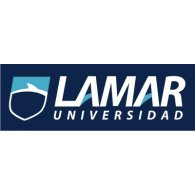 